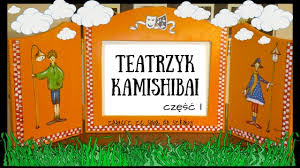 Teatrzyk KamishibaiZajęcia rozwijające umiejętności i zainteresowaniaRok szkolny: 2021/2022Prowadząca: Joanna BronkObszary z podstawy programowej:Emocjonalny obszar rozwoju dzieckaSpołeczny obszar rozwoju dzieckaPoznawczy obszar rozwoju dzieckaCele ogólne:rozwój kompetencji kulturowych, językowych i teatralnych,przyzwyczajenie dzieci do publicznych wystąpień,zaproszenie dzieci do stworzenia własnej bajki i przedstawienia jej,zaproponowanie przedstawienia gotowej bajki ćwicząc umiejętność interpretowania tekstupobudzenie wyobraźni, kreatywności,zależnie od sposobu zastosowania rozwijanie sprawności słuchania, mówienia, pisania i czytania,wychowanie do wrażliwości naprawdę i dobro,działanie na rzecz poznawania polskiej kultury, legend szersze udostępnianie kanonu edukacji klasycznejI semestr:Wrzesień - tworzenie swobodnej ilustracji wg własnego pomysłu i wymyślanie do nich opowieści, poznawanie gotowych opowiadań.Październik – tworzenie historyjki obrazkowej z 3 elementów wg podanej treści, poznawanie gotowych opowiadań.Listopad – tworzenie historyjki obrazkowej 3 elementów wg własnego pomysłu, prezentowanie wcześniej poznanych opowiadań.Grudzień – tworzenie opowiadania o tematyce świątecznej, prezentowanie wcześniej poznanych opowiadań, poznawanie nowych opowiadań.Styczeń – tworzenie opowiadania o babci i dziadku, tworzenie opowiadań przez dzieci z rodzicami - następnie prezentowanie ich na forum grupy film, autoprezentacja)Co to jest teatrzyk kamishibai?Kamishibai jest narzędziem edukacyjnym o szerokim zastosowaniu na różnych poziomach rozwijania umiejętności u dzieci, zarówno w szkole, jak i w przedszkolu. Sprawdza się ono m.in. przy czytaniu dzieciom, nauce opowiadania i czytania na głos, a także rysowaniu oraz pisaniu opowiadań przez dzieci.Ze względu na swoją praktyczność (poręczny teatrzyk składany w formie walizki) kamishibai można prezentować w rozmaitych miejscach, w których gromadzą się dzieci. Poza przedszkolami i szkołami, gdzie poza czytaniem szczególnie ceni się walory edukacyjne, znajdzie ono również zastosowanie w bibliotekach, domach kultury, szpitalnych oddziałach dziecięcych, a także w plenerze.Czytamy dzieciomDzięki kamishibai możemy stosować alternatywną formę czytania, która umożliwia jeszcze większe pobudzanie wyobraźni dzieci, skupiających się głównie na obrazkach. Forma małego spektaklu teatralnego rozwija wyczucie języka, poszerza słownictwo, a jednocześnie bawi i uczy, zabierając uczestników w podróż do magicznej krainy teatru i literatury równocześnie. Największą różnicą między kamishibai a książką z obrazkami jest format ilustracji. Karty A3 umożliwiają udział w zajęciach większej grupie dzieci.Należy również wspomnieć o tym, jak dużą rolę w rozwoju i wychowaniu dzieci odgrywa czytanie baśni. Otóż baśnie uczą nas, że poprzez pokonywanie własnych słabości stajemy się dobrzy, potrafimy pokonać zło i uporać się z pokusami, jakie niesie ze sobą postęp i chęć posiadania. Dostarczają dziecku wzorów moralnego postępowania, umacniając jego wiarę w sprawiedliwość. Słuchając baśni, dziecko poznaje, czym jest dobro i zło, niegodziwość i cnota.Czytanie dzieciom od najmłodszych lat rozbudza w nich ciekawość świata, pomaga im zrozumieć siebie i innych oraz wyrabia nawyk czytania na przyszłość. Jest to szczególnie ważne w erze telewizji i komputerów, kiedy to dzieci nierzadko są od nich wręcz uzależnione, a pośpiech życia codziennego wypacza najważniejsze wartości.Nowatorskie metody nauczania zachęcające do kreatywnościKamishibai wspomaga umiejętności promowania języka i kreatywności i urozmaica kształcenie mowy komunikatywnej poprzez pełnozdaniowe wypowiedzi dzieci oraz ćwiczenie narządów mowy. Jego wysoce stymulujący charakter zachęca dzieci do ustnych opowieści, czytania, tworzenia własnych historyjek, inspiruje do malowania obrazów (własnych historyjek). Promuje ono także różnorodność metod nabywania umiejętności językowych i narracyjnych. Przede wszystkim jednak sprawia dużo radości oraz zwiększa pewność siebie, co prowadzi do poczucia sukcesu i wzmacnia strukturę grupy poprzez wspólne działania.Podnoszenie skuteczności kształcenia poprzez twórcze działaniaRóżnorodne tematy opowiadań kamishibai stanowią podstawę do rozwijania umiejętności pisania na każdym z poziomów, a dzieci mogą tworzyć i jednocześnie przyswajać wiedzę na dowolny temat. Wiele jednak zależy od inwencji prowadzącego zajęcia.Opowiadania kamishibai mogą być tworzone indywidualnie, w parach (jeden rysownik, jeden pisarz) w małych grupach lub jako projekt całej klasy. Mogą one powstawać w oparciu o oryginalne pomysły, tematy związane z programem nauczania, aktualne wydarzenia, przyjemne doświadczenia i przeżycia, mogą także stanowić materiały pomocnicze do nauki z różnych dziedzin (np. języków obcych), propagowania zdrowego stylu życia, profilaktyki zdrowotnej itp.Prezentacja opowiadania składa się z sekwencji slajdów, a sztuka jej prowadzenia wynika z wiedzy i doświadczenia, ponieważ obejmuje nie tylko przygotowanie ciekawych slajdów, lecz także uwzględnia cały zestaw zagadnień, takich jak forma i sposób mówienia czy emocje prelegenta. Celem zawsze powinno być skuteczne dotarcie do słuchacza.Przykłady aktywności dzieci na zajęciach z kamishibai :– opowiadanie własnymi słowami gotowych baśni,– czytanie na głos gotowych baśni,– ilustrowanie znanych baśni lub innych opowiadań,– wymyślanie własnych lub wspólnych opowiadań,– pisanie scenariuszy,– ilustrowanie własnych opowiadań,– ilustrowanie i prezentowanie tematów związanych z programem nauczania,– ilustrowanie i prezentowanie opowiadań w językach obcych.Teatrzyk kamishibai można dodatkowo wykorzystać do innych form teatralnych, takich jak teatrzyk sylwet czy teatrzyk cieni.